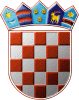 	REPUBLIKA HRVATSKABJELOVARSKO-BILOGORSKA ŽUPANIJA	        OPĆINA ROVIŠĆE	          Općinsko vijećeKlasa: 322-01/19-01/7Urbroj: 2103/06-01-19-1Rovišće, 18. srpnja 2019.		Na temelju članka 49. stavka 4., članka 51. stavka 5. i članka 62. stavka 5. Zakona o zaštiti životinja (Narodne novine 102/17) i članka 32. stavak 1. točka 2. Statuta Općine Rovišće («Županijski glasnik BBŽ», broj 2/13 i 1/18), Općinsko vijeće Općine Rovišće na 15. sjednici održanoj dana 18. srpnja  2019.      d o n o s iODLUKUo uvjetima i načinu držanja kućnih ljubimaca i načinu postupanja s napuštenim i izgubljenim životinjama, te divljim životinjama u Općini RovišćeI. DIO - OPĆE ODREDBEPredmet odlukeČlanak 1.		Ovom se Odlukom uređuju minimalni uvjeti i način držanja kućnih ljubimaca koje im njihovi posjednici moraju osigurati, način kontrole njihovog razmnožavanja, te način postupanja s napuštenim i izgubljenim životinjama na području Općine Rovišće.PojmoviČlanak 2.		Pojedini pojmovi u ovoj Odluci imaju sljedeće značenje:1. izgubljena životinja je životinja koja je odlutala od vlasnika i on je traži;2. kućni ljubimci su životinje koje čovjek drži zbog društva, zaštite i pomoći ili zbog zanimanja za te životinje;3. napuštena životinja je životinja koju je vlasnik svjesno napustio, kao i životinja koju je napustio zbog više sile kao što su bolest, smrt ili gubitak slobode, te životinja koje se vlasnik svjesno odrekao;4. opasne životinje su životinje koje zbog neodgovarajućih uvjeta držanja i postupanja s njima mogu ugroziti zdravlje i sigurnost ljudi i životinja, te koje pokazuju napadačko ponašanje prema čovjeku;5. posjednik životinje odnosno kućnog ljubimca (u daljnjem tekstu: posjednik) je svaka pravna ili fizička osoba koja je kao vlasnik, korisnik ili skrbnik stalno ili privremeno odgovorna za zdravlje i dobrobit životinje;6. prijevoz je premještanje životinja prijevoznim sredstvom u nekomercijalne svrhe, uključujući postupke pri polasku i dolasku na krajnje odredište;7. radne životinje su psi koji služe kao tjelesni čuvari i čuvari imovine, psi vodiči slijepih i oni koji služe za pomoć, psi tragači i psi koji služe za obavljanje drugih poslova;8. sklonište za životinje (u daljnjem tekstu: sklonište) je objekt u kojem se smještaju i zbrinjavaju napuštene i izgubljene životinje, gdje im se osigurava potrebna skrb i pomoć;9. slobodnoživuće mačke su mačke koje su rođene u divljini, nemaju vlasnika niti posjednika;10. službene životinje su životinje koje imaju licencu za rad i služe za obavljanje poslova pojedinih državnih tijela.II. DIO - UVJETI I NAČIN DRŽANJA KUĆNIH LJUBIMACAOpći uvjeti držanja kućnih ljubimacaČlanak 3.		(1) Posjednik je dužan:1. osigurati kućnim ljubimcima držanje u skladu s njihovim potrebama, a minimalno predviđenim Zakonom o zaštiti životinja i Odlukom općine;2. psima osigurati prostor koji odgovara njihovoj veličini (Prilog 1.) i zaštitu od vremenskih neprilika i drugih nepovoljnih uvjeta za obitavanje;3. psima osigurati pseću kućicu ili odgovarajuću nastambu u skladu s Prilogom 1.;4. označiti mikročipom pse i vakcinirati protiv bjesnoće sukladno Zakonu o veterinarstvu;5. onemogućiti bijeg i kretanje pasa po javnim površinama bez nadzora;6. na vidljivom mjestu staviti oznaku koja upozorava na psa, te imati ispravno zvono na ulaznim dvorišnim ili vrtnim vratima;7. pravodobno zatražiti veterinarsku pomoć te osigurati zbrinjavanje i odgovarajuću njegu bolesnih i ozlijeđenih životinja8. osigurati kućnim ljubimcima redovitu i pravilnu ishranu te trajno omogućiti pristup svježoj pitkoj vodi9. redovito održavati čistim prostor u kojem borave kućni ljubimci.		(2) Posjednik ne smije:1. zanemarivati kućne ljubimce s obzirom na njihovo zdravlje, smještaj, ishranu i njegu2. ograničavati kretanje kućnim ljubimcima na način koji mu uzrokuje bol, patnju, ozljede ili strah.		(3) Zabranjeno je:1. bacanje petardi ili drugih pirotehničkih sredstava na životinje2. trčanje životinja privezanih uz motorno prijevozno sredstvo koje je u pokretu3. držati pse trajno vezane ili ih trajno držati u prostorima ili dijelu dvorišta bez omogućavanja slobodnog kretanja izvan tog prostora4. vezati pse, osim privremeno u iznimnim situacijama kada ograđivanje dijela dvorišta nije izvedivo. U tom slučaju pas se može vezati na način da mu je omogućeno kretanje u radijusu 5 metara, a sredstvo vezanja i ogrlica moraju biti od takvog materijala da psu ne nanose bol ili ozljede te da se sredstvo vezanja ne može omotati i samim time skratiti na manje od 5 metara.5. trajno i samostalno držanje kućnih ljubimaca na adresi različitoj od prebivališta ili boravišta posjednika, osim u slučaju kada se radi o radnim psima koji čuvaju neki objekt ili imovinu, a posjednik im je dužan osigurati svakodnevni nadzor6. držati kao kućne ljubimce opasne i potencijalno opasne životinjske vrste utvrđene u Popisu opasnih i potencijalno opasnih životinjskih vrsta (Prilog 2.) koji je sastavni dio ove odluke.		(4) Posjednik pasa mora odgovarajućim odgojem i/ili školovanjem ili drugim mjerama u odnosu na držanje i kretanje pasa osigurati da životinja nije opasna za okolinu. Pri odgoju pasa posjednik ne smije koristiti metode koje kod pasa mogu uzrokovati bol, ozljede, patnje ili strah.		(5) Koordinacijska radna skupina iz članka 70. Zakona o zaštiti životinja može predlagati propisivanje uvjeta za držanje različitih životinjskih vrsta.		(6) Općina Rovišće kontrolira obvezu označavanja pasa mikročipom, odnosno provjerava jesu li svi psi označeni mikročipom.Uvjeti držanja kućnih ljubimaca u stambenim zgradama i obiteljskim kućamaČlanak 4.		(1) Držanje kućnih ljubimaca u zajedničkim prostorijama zgrada i dvorištima zgrada, kretanje kućnih ljubimaca zajedničkim dijelovima zgrada i dvorištima zgrada te obvezu čišćenja tih prostorija i prostora koje onečiste kućni ljubimci sporazumno utvrđuju suvlasnici zgrade sukladno propisima o vlasništvu. Posjednik kućnih ljubimaca dužan je držati ih na način da ne ometaju mir sustanara ili na drugi način krše dogovoreni kućni red stambene zgrade i stanara okolnih nekretnina.		(2) Posjednik koji psa drži u stanu ili kući bez okućnice, dužan ga je svakodnevno izvoditi radi obavljanja nužde i zadovoljenja dnevnih fizičkih aktivnosti.Članak 5.		(1) Posjednici kućnih ljubimaca u stambenim zgradama dužni su prijaviti broj i spol pasa i mačaka o kojima skrbe predstavniku stanara.		(2) Predstavnik stanara u stambenoj zgradi dužan je jednom godišnje ili na zahtjev komunalnog redarstva sakupiti i javiti broj i spol pasa i mačaka za svaku stambenu jedinicu komunalnom redarstvu.		(3) Predstavnik stanara dužan je navedene podatke prikupiti i obraditi sukladno Zakonu o zaštiti osobnih podataka.Članak 6.		(1) Posjednici kućnih ljubimaca u obiteljskim kućama dužni su prijaviti broj i spol pasa i mačaka o kojima skrbe Komunalcu Rovišće d.o.o., koji za Općinu Rovišće obavlja poslove komunalnog redarstva.		(2) Posjednik je dužan u roku od 10 dana od udomljenja ili kupnje psa ili mačke isto prijaviti.		(3) Ukoliko sustanari ili sumještani smatraju da nije izvršena obaveza iz stavka 1. dužni su svoju sumnju prijaviti.		(4) Komunalac Rovišće d.o.o. dužan je navedene podatke prikupiti i obraditi sukladno Zakonu o zaštiti osobnih podataka.Uvjeti izvođenja kućnih ljubimaca na javne površineČlanak 7.		Pse se smije izvoditi na javne površine ako su označeni mikročipom, na povodcu i pod nadzorom posjednika.Članak 8.		Psi se mogu kretati bez povodca, uz nadzor posjednika, na javnim površinama samo u iznimnim slučajevima.Članak 9.		Kretanje kućnih ljubimaca dopušteno je u prostorima i prostorijama javne namjene uz dopuštenje vlasnika, odnosno korisnika prostora, osim ako ovom odlukom nije drugačije određeno.Članak 10.		Kućnim ljubimcima koji se kreću slobodno ili na povodcu zabranjeno je kretanje na dječjim igralištima, cvjetnjacima, neograđenim sportskim terenima, neograđenim dvorištima škola i vrtića te na drugim mjestima gdje postoji opasnost ugrožavanja zdravstveno-higijenske sigurnosti i zdravlja ljudi bez dopuštenja vlasnika i dozvole korisnika prostora.Članak 11.		Iz razloga sigurnosti prometa, mještana i drugih životinja, te u svrhu prevencije nekontroliranog razmnožavanja zabranjeno je puštanje kućnih ljubimaca da samostalno šeću javnim površinama bez prisutnosti i nadzora posjednika.Članak 12.		Posjednik kućnog ljubimca dužan je pri izvođenju kućnog ljubimca na javnu površinu nositi pribor za čišćenje i očistiti javnu površinu koju njegov kućni ljubimac onečisti.Članak 13.		Ograničenje kretanja kućnih ljubimaca iz ove odluke ne primjenjuje se na pse osposobljene za pomoć osobama s invaliditetom.Postupanje s opasnim psimaČlanak 14.		Posjednik opasnog psa dužan je provesti mjere propisane Pravilnikom o opasnim psima.Članak 15.		Vlasnik opasnog psa mora ga držati u zatvorenom prostoru iz kojeg ne može pobjeći, a vrata u prostor u kojem se nalazi takav pas moraju biti zaključana.Članak 16.		Na ulazu u prostor u kojem se nalazi opasan pas mora biti vidljivo istaknuto upozorenje: »OPASAN PAS«.Članak 17.		Izvođenje opasnih pasa na javne površine dopušteno je isključivo s brnjicom i na povodcu.Članak 18.		(1) Pri sumnji da se radi o opasnom psu, komunalno redarstvo je ovlašteno zatražiti na uvid od posjednika potvrdu kojom se potvrđuje da su nad psom provede sve mjere propisane Pravilnikom o opasnim psima.		(2) Ukoliko vlasnik ne pokaže potrebnu dokumentaciju, komunalno redarstvo sastavlja službeni zapisnik te obavještava nadležnu veterinarsku inspekciju za daljnje postupanje.Način kontrole razmnožavanja kućnih ljubimacaČlanak 19.		Zabranjen je uzgoj kućnih ljubimaca, osim ukoliko je uzgoj prijavljen pri nadležnom ministarstvu i uzgajivač posjeduje rješenje nadležnog tijela.Članak 20.		Posjednik je dužan držati pod kontrolom razmnožavanje kućnih ljubimaca i spriječiti svako neregistrirano razmnožavanje.Članak 21.		Trajnu sterilizaciju kao način kontrole razmnožavanja pasa i mačaka na području Općine Rovišće provodi se po nalogu nadležnog Ministarstva.Slobodnoživuće mačkeČlanak 22.(1) Na javnim površinama dozvoljeno je postavljanje hranilišta za mačke (u daljnjem tekstu: hranilišta).(2) Hranilišta se postavljaju nakon provedenog javnog poziva udrugama za zaštitu životinja za podnošenje zahtjeva za postavljanje hranilišta koji raspisuje općinski načelnik.(3) Postavljanje hranilišta odobrava općinski načelnik na prijedlog mjesnog odbora na području koje se hranilište želi postaviti.(4) U slučaju da mjesni odbor izda negativno mišljenje za traženu lokaciju hranilišta, obvezan je predložiti najbližu moguću alternativnu lokaciju za hranilište.(5) Način, izgled i uvjeti postavljanja hranilišta propisat će se pravilnikom što ga donosi općinski načelnik.(6) U slučaju sumnje u izbijanje zaraznih bolesti koje se mogu prenijeti sa životinja na ljude, zaštitu građana provode pravne osobe koje obavljaju zdravstvenu djelatnost i privatni zdravstveni radnici u suradnji s nadležnim tijelima utvrđenim propisima o veterinarskoj djelatnosti.(7) Ako udruga za zaštitu životinja kojoj je odobreno postavljanje hranilišta ne održava higijenu i čistoću javne površine na kojoj se nalazi hranilište, odnosno ako se ne skrbi o mačkama, komunalno redarstvo će ukloniti hranilište na trošak te udruge, a temeljem obavijesti općinskog načelnika.III. DIO - NAČIN POSTUPANJA S IZGUBLJENIM I NAPUŠTENIM ŽIVOTINJAMAPostupanje s izgubljenim životinjamaČlanak 23.		(1) Posjednik kućnog ljubimca mora u roku od tri dana od dana gubitka kućnog ljubimca prijaviti njegov nestanak skloništu za životinje, a u roku od 14 dana od dana gubitka psa veterinarskoj organizaciji ili ambulanti veterinarske prakse koja je ovlaštena za vođenje Upisnika kućnih ljubimaca.		(2) Ako u roku od 14 dana od dana objave podataka vlasnik/posjednik nije dostavio zahtjev za vraćanje životinje, sklonište postaje vlasnik životinje, te je može udomiti.		(3) Posjednik izgubljene životinje dužan je nadoknaditi sve troškove kao i svaku štetu koju počini životinja od trenutka nestanka do trenutka vraćanja posjedniku.Postupanje s napuštenim životinjamaČlanak 24.		(1) Nalaznik napuštene ili izgubljene životinje mora u roku od tri dana od nalaska životinje obavijestiti sklonište za napuštene životinje, osim ako je životinju u tom roku vratio posjedniku.		(2) Kontakt informacije skloništa s kojim Općina Rovišće ima potpisan ugovor objavljuje se na službenim Internetskim stranicama Općine Rovišće.		(3) Nalaznik napuštene ili izgubljene životinje mora pružiti životinji odgovarajuću skrb do vraćanja posjedniku ili do smještanja u sklonište za napuštene životinje.		(4) Životinja se ne smješta u sklonište ako se po nalasku životinje može utvrditi njezin vlasnik, te se životinja odmah može vratiti vlasniku, osim ako vlasnik odmah ne može doći po životinju.		(5) Troškove skloništa za primljenu životinju financira jedinica lokalne samouprave, u skladu sa svojim mogućnostima.		(6) Ako se utvrdi posjednik napuštene životinje, dužan je nadoknaditi sve troškove kao i svaku štetu koju počini životinja od trenutka nestanka do trenutka vraćanja posjedniku.IV. DIO - NAČIN POSTUPANJA S DIVLJIM ŽIVOTINJAMADivljač i zaštićene divlje vrsteČlanak 25.		S divljači izvan lovišta i zaštićenim divljim vrstama koje se zateknu na javnim površinama postupat će se po zasebnom „Programu zaštite divljači izvan lovišta“ kao i drugim propisima o zaštiti životinja, zaštiti prirode, veterinarstvu i lovstvu.V. DIO - ZAŠTITA ŽIVOTINJAPoticanje zaštite životinjaČlanak 26.		Općina Rovišće će prema obvezi utvrđenoj Zakonom o zaštiti životinja poticati razvoj svijesti svojih stanovnika, posebice mladih, o brizi i zaštiti životinja.Obveza pružanja pomoći životinjiČlanak 27.		(1) Svatko tko ozlijedi ili primijeti ozlijeđenu ili bolesnu životinju mora joj pružiti potrebnu pomoć, a ako to nije u mogućnosti sam učiniti, mora joj osigurati pružanje pomoći.		(2) Ako nije moguće utvrditi tko je posjednik životinje, pružanje potrebne pomoći ozlijeđenim i bolesnim životinjama organizira i financira Općina Rovišće.		(3) Ako se utvrdi posjednik ozlijeđene ili bolesne životinje, troškove snosi posjednik.Korištenje životinja u komercijalne svrheČlanak 28.		Zabranjeno je koristiti životinje za sakupljanje donacija, prošnju te izlagati ih na javnim površinama, sajmovima, tržnicama i slično, kao i njihovo korištenje u zabavne ili druge svrhe bez suglasnosti nadležnog tijela jedinica lokalne samouprave.Članak 29.		Zabranjena je prodaja kućnih ljubimaca na javnim površinama, sajmovima, tržnicama i svim drugim prostorima koji ne zadovoljavaju uvjete za prodaju kućnih ljubimaca sukladno Pravilniku o uvjetima kojima moraju udovoljavati trgovine kućnim ljubimcima.VI. DIO - NADZOROvlasti komunalnog redarstvaČlanak 30.		(1) Nadzor nad ovom odlukom provodi komunalno redarstvo. U svom postupanju, komunalno redarstvo je ovlašteno zatražiti pomoć policijskih službenika ukoliko se prilikom provođenja nadzora ili izvršenja rješenja opravdano očekuje pružanje otpora.		(2) Komunalno redarstvo postupa po službenoj dužnosti kada uoči postupanje protivno Odluci te prema prijavi fizičkih ili pravnih osoba.		(3) U obavljanju poslova iz svoje nadležnosti, komunalno redarstvo ima pravo i obvezu:1. pregledati isprave na temelju kojih se može utvrditi identitet stranke i drugih osoba nazočnih nadzoru2. ući u prostore/prostorije u kojima se drže kućni ljubimci3. uzimati izjave stranaka i drugih osoba4. zatražiti od stranke podatke i dokumentaciju5. prikupljati dokaze na vizualni i drugi odgovarajući način6. očitati mikročip7. podnositi kaznenu prijavu, odnosno prekršajnu prijavu nadležnim tijelima8. donijeti rješenje kojim nalaže promjenu uvjeta u skladu s odlukom grada pod prijetnjom pokretanja prekršajnog postupka ili naplate kazne9. naplatiti novčanu kaznu propisanu ovom Odlukom10. upozoravati i opominjati fizičke i pravne osobe11. narediti fizičkim i pravnim osobama otklanjanja prekršaja12. obavljati druge radnje u skladu sa svrhom nadzora.		(4) O postupanju koje je protivno odredbama ove Odluke u svakom pojedinačnom slučaju komunalno redarstvo dužno je sastaviti zapisnik te donijeti rješenje.		(5) U slučajevima iz nadležnosti komunalnog redarstva predviđenim ovom Odlukom može se, kada je potrebno hitno postupanje, donijeti usmeno rješenje, o čemu se sastavlja zapisnik te kasnije dostavlja pisano rješenje.		(6) Komunalno redarstvo dužno je podnijeti prijavu veterinarskoj inspekciji kada:1. u provedbi nadzora utvrdi da se kućni ljubimac nalazi u stanju na temelju kojega se može zaključiti da životinja trpi bol, patnju ili veliki strah, da je ozlijeđena ili da bi nastavak njezina života u istim uvjetima bio povezan s neotklonjivom boli, patnjom ili velikim strahom2. posjednik nije označio mikročipom psa u roku predviđenom Zakonom o veterinarstvu, odnosno redovito cijepio protiv bjesnoće, te dao na uvid dokumentaciju kojom to može potvrditi (putovnicu kućnog ljubimca)3. posjednik kućnom ljubimcu daje hranu koja mu uzrokuje ili može uzrokovati bolest, bol, patnju, ozljede, strah ili smrt te kada utvrdi da bi zbog lošeg gojnog stanja kućnog ljubimca bila nužna intervencija veterinarske inspekcije4. posjednik drži više od 9 životinja starijih od 6 mjeseci u svrhu udomljavanja, a koje mu sklonište nije dalo na skrb, niti sa skloništem ima ugovor o zbrinjavanju tih životinja, odnosno ukoliko ima više od 20 životinja starijih od 6 mjeseci u svrhu udomljavanja, a nema rješenje veterinarske inspekcije kojim je odobreno držanje životinja i potvrđeno da su zadovoljeni svi uvjeti propisani važećim propisima5. posjednik nije ispunio uvjete propisane Pravilnikom o opasnim psima, a drži opasnog psa.6. posjednik nije pravodobno zatražio veterinarsku pomoć i osigurao zbrinjavanje i odgovarajuću njegu bolesnog ili ozlijeđenog kućnog ljubimca.7. uzgajivač ne pokaže na uvid potvrdu o zadovoljenim uvjetima od strane nadležnog ministarstva.8. posjednik nije u roku od 3 dana prijavio nestanak kućnog ljubimca9. utvrdi osobne podatke posjednika koji je napustio kućnog ljubimca ili njegovu mladunčad10. posjednik životinju koristi za predstavljanje te u zabavne ili druge svrhe.		(7) Komunalno redarstvo dužno je obavijestiti policiju i/ili državno odvjetništvo kada uoči situaciju koja upućuje na mučenje ili ubijanje životinja.		(8) U svim slučajevima u kojima komunalno redarstvo tijekom nadzora uoči postupanje protivno Zakonu o zaštiti životinja, Kaznenom zakonu ili drugim propisima, a nije nadležno, prijavu sa sastavljenim zapisnikom o zatečenom stanju prosljeđuje nadležnom tijelu, te stranci dostavlja obavijest o poduzetim mjerama.Žalba protiv rješenja komunalnog redarstvaČlanak 31.		(1) Protiv rješenja komunalnog redarstva može se izjaviti žalba u roku od 15 dana od dana dostave rješenja. Žalba na rješenje komunalnog redara ne odgađa izvršenje rješenja.		(2) O žalbi izjavljenoj protiv rješenja komunalnog redara odlučuje Upravni odjel za graditeljstvo, promet, prostorno uređenje i komunalnu infrastrukturu Bjelovarsko-bilogorske županije.VII. DIO - NOVČANE KAZNEČlanak 32.		(1) Sredstva naplaćena u skladu sa odlukom grada za predviđene prekršaje prihod su jedinica lokalne samouprave i koriste se za potrebe zbrinjavanja napuštenih i izgubljenih životinja.		(2) Komunalno redarstvo ima ovlast i dužnost provoditi ovu Odluku u skladu sa svojom nadležnosti i sankcionirati svako ponašanje protivno ovoj Odluci. U tu svrhu može osim kazne izreći i usmeno upozorenje.		(3) Za postupanje protivno odredbama ove Odluke, prekršitelj će biti kažnjen iznosom od 500,00 do 2.000,00 kuna kada:1. nije osigurao kućnom ljubimcu držanje u skladu s njihovim potrebama, a minimalno predviđenim Zakonom o zaštiti životinja i ovom Odlukom (čl.3.st.1.toč.1.)2. psu nije osigurao prostor koji odgovara njihovoj veličini (Prilog 1.) te ga nije zaštito od vremenskih neprilika i drugih nepovoljnih uvjeta obitavanja (čl.3.st.1.toč.2.)3. psu nije osigurao pseću kućicu ili odgovarajuću nastambu u skladu s Prilogom 1. (čl.3.st.1.toč.3.)4. nije onemogućio bijeg i kretanje pasa po javnim površinama bez nadzora (čl.3.st.1.toč.5.)5. nije na vidljivom mjestu staviti oznaku koja upozorava na psa te ne posjeduje ispravno zvono na ulaznim dvorišnim ili vrtnim vratima (čl.3.st.1.toč.6.)6. nije osigurao kućnom ljubimcu redovitu i pravilnu ishranu te trajno omogućio pristup svježoj pitkoj vodi (čl.3.st.1.toč.8.)7. redovito ne čisti i ne održava urednim prostor u kojem boravi kućni ljubimac (čl.3st.1.toč.9.)8. istrčava kućnog ljubimca vezanjem za motorno prijevozno sredstvo koje je u pokretu (čl.3.st.3.toč.2.)9. drži psa trajno vezanim ili ga trajno držati u prostorima ili dijelu dvorišta bez omogućavanja slobodnog kretanja izvan tog prostor (čl.3.st.3.toč.3.)10. veže psa, osim privremeno u iznimnim situacijama kada ograđivanje dijela dvorišta nije izvedivo. U tom slučaju pas se može vezati na način da mu je omogućeno kretanje u promjeru minimalno 5 metara, a sredstvo vezanja i ogrlica moraju biti od takvog materijala da psu ne nanose bol, patnju ili ozljeđivanje. Posjednik će se kazniti ukoliko se ne drži propisanih pravila o vezanju psa. (čl.3.st.3.toč.4.)11. trajno drži kućnih ljubimaca na adresi različitoj od prebivališta ili boravišta posjednika, osim u slučaju kada se radi o radnim psima koji čuvaju neki objekt ili imovinu. Posjednik će se kazniti ukoliko psu ne osigura svakodnevni nadzor (čl.3.st.3.toč.5.)12. drži kao kućne ljubimce opasne i potencijalno opasne životinjske vrste utvrđene u Popisu opasnih i potencijalno opasnih životinjskih vrsta (Prilog 2.) koji je sastavni dio ove Odluke (čl.3.st.3.toč.6.)13. posjednik nije odgovarajućim odgojem i/ili školovanjem ili drugim mjerama osigurao da pas u odnosu na držanje i kretanje nije opasan za okolinu (čl.3.s.4.)14. posjednik kućnog ljubimaca ne drži na način da ne ometa mir sustanara ili na drugi način krši dogovoreni kućni red stambene zgrade i stanara okolnih nekretnina (čl.4.st.1.)15. posjednik koji psa drži u stanu ili kući bez okućnice, ne izvodi svakodnevno van radi obavljanja nužde i zadovoljenja ostalih dnevnih fizičkih aktivnosti (čl.4.st.2.)16. ne prijavi predstavniku stanara u stambenoj zgadi u kojoj obitava posjed pasa (čl.5.st.1.)17. kao predstavnik stanara ne javi broj i spol pasa i mačaka za svaku stambenu jedinicu komunalnom redarstvu (čl.5.st.2.)18. ne prijavi broj i spol mačaka o kojima skrbi komunalnom redarstvu (čl.6.st.1.)19. ne prijavi udomljenje ili kupnju psa ili mačke u roku od 10 dana (čl.6.st.2.)20. psa izvodi na javne površine gdje je to ovom odlukom nije dopušteno te ukoliko pas nije označen mikročipom, na povodcu i pod nadzorom posjednika (čl.5.)21. dozvoli da se kućni ljubimac kreće slobodno ili na povodcu na dječjim igralištima, cvjetnjacima, neograđenim sportskim terenima, neograđenim dvorištima škola i vrtića te na drugim mjestima gdje postoji opasnost ugrožavanja zdravstveno-higijenske sigurnosti i zdravlja ljudi bez dopuštenja vlasnika i dozvole korisnika prostora.( čl.8.)22. omogući kućnom ljubimcu da samostalno šeće javnim površinama bez njegove prisutnosti i nadzora (čl.9.)23. pri izvođenju kućnog ljubimca na javnu površinu ne nosi pribor za čišćenje i ne očistiti javnu površinu koju njegov kućni ljubimac onečisti (čl.10.)24. vlasnik opasnog psa ne drži u zatvorenom prostoru iz kojeg ne može pobjeći, a vrata u prostor u kojem se nalazi takav pas nisu zaključana (čl.14.)25. na ulazu u prostor u kojem se nalazi opasan pas nije vidljivo istaknuto upozorenje: »OPASAN PAS«. (čl.15.)26. izvodi opasnog psa na javne površine bez brnjice i povodca. (čl.16.)27. ne drži pod kontrolom razmnožavanje kućnih ljubimaca i ne spriječi svako neregistrirano razmnožavanje (čl.19.)28. ne provede mjeru trajne sterilizacije psa odnosno mačke po naredbi nadležnog Ministarstva (čl.20.)29. način, izgled i uvjeti postavljanja hranilišta nisu u skladu s pravilnikom što ga donosi općinski načelnik (čl.21.st.5.)30. koristiti životinje za sakupljanje donacija, prošnju te izlagati ih na javnim površinama, sajmovima, tržnicama i slično, kao u zabavne ili druge svrhe bez suglasnosti nadležnog tijela jedinica lokalne samouprave po ispunjenju uvjeta propisnih odgovarajućim aktom (čl.27.)31. prodaje kućne ljubimce na javnim površinama, sajmovima, tržnicama i svim drugim prostorima koji ne zadovoljavaju uvjete za prodaju kućnih ljubimaca sukladno Pravilniku o uvjetima kojemu moraju udovoljavati trgovine kućnim ljubimcima, veleprodaje i prodaje na izložbama (čl. 28.)VII. DIO - PRIJELAZNE I ZAVRŠNE ODREDBEOpasne i potencijalno opasne životinjske vrsteČlanak 33.		(1) Kućne ljubimce koji se nalaze na Popisu opasnih i potencijalno opasnih životinjskih vrsta (Prilog 2.), a koji pripadaju zaštićenim vrstama te koji su do dana stupanja na snagu ove odluke evidentirani u tijelu nadležnom za zaštitu prirode, posjednik može nastaviti držati do njihovog uginuća.		(2) Kućne ljubimce koji se nalaze na Popisu opasnih i potencijalno opasnih životinjskih vrsta, a koji ne pripadaju zaštićenim vrstama i koje se u roku od 90 dana od dana stupanja na snagu ove odluke prijavi, radi evidentiranja gradskom upravnom tijelu nadležnom za zaštitu životinja, posjednik može nastaviti držati do njihovog uginuća.Članak 34.		Ova Odluka stupa na snagu osam dana od objave u «Službenom glasniku Općine Rovišće».OPĆINSKO VIJEĆE OPĆINE ROVIŠĆE								   	 PREDSJEDNIK								         OPĆINSKOG VIJEĆA							        	        	  Luka Markešić